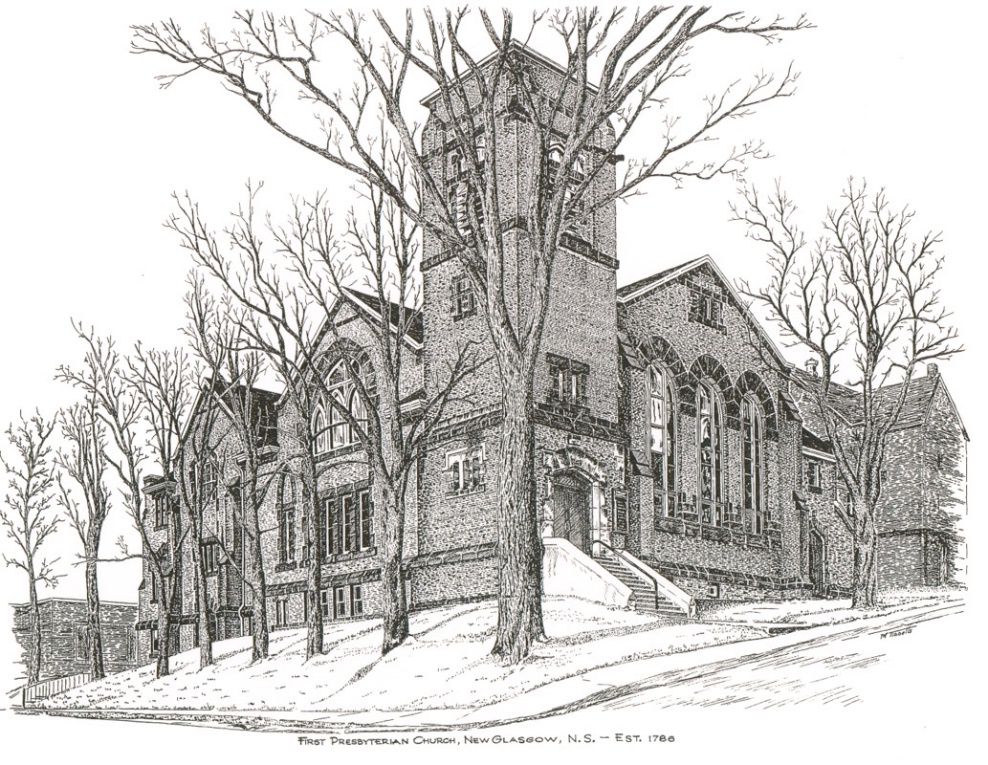 FIRST PRESBYTERIAN CHURCH208 MacLean St., New Glasgow, NS902-752-5691First.church@ns.aliantzinc.caReverend Andrew MacDonald902-331-0322yick96@hotmail.comMarch 6th, 2022THE APPROACHMusical Prelude Welcome and AnnouncementsLighting the Christ Candle: Please RiseONE: In the beginning when God created the heavens and the earth, the earth was a formless void and darkness covered the face of the deep, while a wind from God swept over the face of the waters. Then God said, ‘Let there be light’; and there was light. And God saw that the light was good; and God separated the light from the darkness. God called the light Day, and the darkness he called Night.  As this light shines, let the goodness of our Lord shine through us to the world.  And when you leave this service of worship, share this light with those you love and the world, so no one need dwell in darkness.All: Come, Lord, and grant us peace.ONE: Let us now prepare our hearts to worship almighty God.Musical Introit - #575 – Lead me, LordCall to WorshipHymn #190 – “You thirsty ones” Prayer of Adoration, Confession and Lord’s PrayerAssurance of PardonPassing the PeaceHymn:  #348 – “Tell me the story of Jesus”Prayer of IlluminationFirst Lesson: Deuteronomy 26: 1-11 Epistle Lesson: Romans 10: 8-13Gospel Lesson: Luke 4: 1-13Anthem – “In the stillness of this hour” (Dan Damon)Sermon: "Tempted and Tried!"Hymn: #193 - “Out of my bondage, sorrow and night”Offertory PrayerReaffirmation of Faith – Apostles’ Creed – Please risePrayer of the PeopleHymn: #350  - “To God be the glory”BenedictionRecessional   Scripture Reader: Sharon MasonANNOUNCEMENTSPASTORAL CARE:In order to provide support to the people of First Church, when you or a loved one is sick or in hospital, we encourage you to contact the church (902-752-5691), Reverend Andrew (902-331-0322) or Phoebe Fraser, Chair of the Pastoral Care Team (902-752-4728), to inform us directly.  It is also important that you inform the hospital that you would welcome a visit from your minister and/or your Elder.  F.A.I.R. HEARTS - UPDATE:The AlQasseMatte Family completed their interviews with Canadian Immigration officials in Turkey on Jan. 19 and have been approved to come to Canada. This is absolutely wonderful news after their 8 year wait as refugees. There are still several more steps that must be completed such as medicals that must be completed for each family member, passports issued by the Canadian Government and arrangements made for transportation to Canada. Hopefully these steps will be completed in the next few months, however a time frame is unknown at this time.Fundraising continues in order to meet our commitment of financially supporting the family for their 1st year in Nova Scotia. If you would like to make a monetary donation to FAIR Hearts it would be greatly appreciated. Please contact the church office or a member of FAIR Hearts (Sara Fullerton, Brent MacQuarrie, Sharon Mason or Rev Andrew).  Through generous donations of furnishings and other household items from the congregation and the Pictou County community, we now have all that is required for furnishings and household items.  Financial donations to support them in their 1st year, however, are still required.FAIR Hearts members from First Church are: Rev. Andrew MacDonald (902-331-0322), Sharon Mason (902-752-0724), Sara Fullerton (902-754-2142), and Brent MacQuarrie (902) 616-7787). UPCOMING EVENTS & NEWSMarch 13 – Session will meet Sun., Mar. 13th at 2p.m.March 20th – Annual Meeting – after serviceWorkshop for Elders – Date to be determinedFor the 26th year, Larry Ingham is preparing tax returns for low-income seniors.  You can reach Larry at 902-752-1639.IN MEMORIAMDonations have been received in memory of Muriel Skinner from Elaine MacDonald and Valerie Millen (daughter of Freda Millen). A donation has been received in memory of Jim MacIvor from Virginia MacLeod.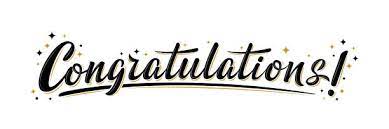 HAPPY ANNIVERSARY!!The Congregation extends our best wishes to Jack and Judy Marshall as they celebrate their 57th wedding anniversary tomorrow, March 7th.  HAPPY BIRTHDAY!!January Birthdays:Jan. 6 - Phoebe FraserJan. 12 - Ralph FooteFebruary Birthdays:Feb. 6 - Irene TremblettFeb. 14 – Marion MacNeil & Bill MacDonaldFeb. 15 – Lee SearleFeb. 25 – Emma Campbell & Claire FooteMarch Birthdays:Mar. 4 – Russell MacIntoshMar. 12 – Vivian InghamREMARKABLE BIRTHDAYS!!Feb. 29 – Alvin Sinclair – Not many share this birth date!Mar. 11 – Wilfred Marshall - Very special wishes to Wilfred on his 107th birthday!!♫♫♫♫♫♫♫♫♫♫♫♫♫♫♫♫♫♫♫♫♫Minister:     	Rev. Andrew MacDonald (c) 902-331-0322Organist:   	 Lloyd MacLeanOffice hours:	Tues. to Fri. – 10 -1pmRev. MacDonald office hours -Tues. to Fri. 10-2 or by appointmentMission Statement: But he’s already made it plain how to live, what to do, what God is looking for in men and women.  It’s quite simple.  Do what is fair and just to your neighbor, be compassionate and loyal in your love, and don’t take yourself too seriously – take God seriously.        Micah 6: 8-The Message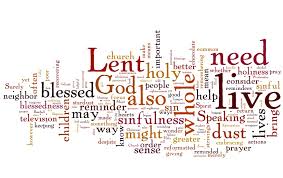 